Gabarit d’angle : 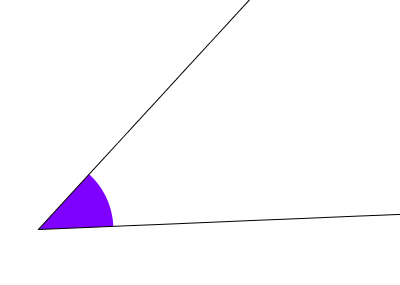 Tableau de comparaisonPlus grand que le gabaritPlus petit que le gabaritEgal au gabarit